Plan de clasePlan de clasePlan de clasePlan de clasePlan de claseNombre de docente:Escuela:CCT:Entidad:Fecha:Asignatura:Nivel:Grado:Bloque:No. de plan:Conocimiento del MedioPrimariaPrimero11Tema:Tema:Tema:Tema:Tema:Cuidado del medio ambiente: el aguaCuidado del medio ambiente: el aguaCuidado del medio ambiente: el aguaCuidado del medio ambiente: el aguaCuidado del medio ambiente: el aguaAprendizajes esperados:Aprendizajes esperados:Aprendizajes esperados:Aprendizajes esperados:Aprendizajes esperados:Reconoce que sus acciones pueden afectar a la naturaleza y participa en aquellas que ayudan a cuidarla.Reconoce que sus acciones pueden afectar a la naturaleza y participa en aquellas que ayudan a cuidarla.Reconoce que sus acciones pueden afectar a la naturaleza y participa en aquellas que ayudan a cuidarla.Reconoce que sus acciones pueden afectar a la naturaleza y participa en aquellas que ayudan a cuidarla.Reconoce que sus acciones pueden afectar a la naturaleza y participa en aquellas que ayudan a cuidarla.Objetivo educativo que se cubre del plan de estudios:Objetivo educativo que se cubre del plan de estudios:Objetivo educativo que se cubre del plan de estudios:Objetivo educativo que se cubre del plan de estudios:Objetivo educativo que se cubre del plan de estudios:Este recurso permitirá que el alumno:Cuide el agua.Obtener y compartir información acerca del cuidado del agua. Este recurso permitirá que el alumno:Cuide el agua.Obtener y compartir información acerca del cuidado del agua. Este recurso permitirá que el alumno:Cuide el agua.Obtener y compartir información acerca del cuidado del agua. Este recurso permitirá que el alumno:Cuide el agua.Obtener y compartir información acerca del cuidado del agua. Este recurso permitirá que el alumno:Cuide el agua.Obtener y compartir información acerca del cuidado del agua. Lo utilizo paraLo utilizo paraLo utilizo paraLo utilizo paraLo utilizo paraLo utilizo paraLo utilizo paraApoyar las competenciasActividades a realizarActividades a realizarActividades a realizarMateriales y recursos de apoyoMateriales y recursos de apoyoEvidencias de aprendizajeApoyar las competenciasActividades a realizarActividades a realizarActividades a realizarDidácticosTecnológicosEvidencias de aprendizajeCompetencia de la asignatura: Exploración de la Naturaleza  y la Sociedad.Aprecio de sí mismo, de la naturaleza y de la sociedadInicioComenzar la sesión solicitando a los alumnos que escriban y dibujen, en su cuaderno, tres actividades en las que sea necesario utilizar agua.Al terminar sus dibujos, mostrarlos y compartirlos con la clase.Hacer la pregunta ¿Cómo realizar esas actividades si no tuvieras agua?Los alumnos deberán pensar su respuesta y compartirla con el grupo.Comenzar la sesión solicitando a los alumnos que escriban y dibujen, en su cuaderno, tres actividades en las que sea necesario utilizar agua.Al terminar sus dibujos, mostrarlos y compartirlos con la clase.Hacer la pregunta ¿Cómo realizar esas actividades si no tuvieras agua?Los alumnos deberán pensar su respuesta y compartirla con el grupo.n/an/aParticipación en clase.Competencia de la asignatura: Exploración de la Naturaleza  y la Sociedad.Aprecio de sí mismo, de la naturaleza y de la sociedadDesarrolloAbrir el recurso “Aguas con el agua” y dar las indicaciones para su uso.Resolver los cuatro ejercicios para identificar las actividades que permiten ahorrar el agua.Preguntar al grupo si realizan alguna de las actividades vistas en el recurso.Al terminar, los alumnos deben elaborar un cartel con cinco sugerencias para el cuidado del agua que puedan aplicarse en su hogar.Abrir el recurso “Aguas con el agua” y dar las indicaciones para su uso.Resolver los cuatro ejercicios para identificar las actividades que permiten ahorrar el agua.Preguntar al grupo si realizan alguna de las actividades vistas en el recurso.Al terminar, los alumnos deben elaborar un cartel con cinco sugerencias para el cuidado del agua que puedan aplicarse en su hogar.Navegador de internet.Computadora.Juego: Aguas con el agua de Veduka.Pantalla de finalizado en Aguas con el agua.Cartel de cuidados con el agua.Competencia de la asignatura: Exploración de la Naturaleza  y la Sociedad.Aprecio de sí mismo, de la naturaleza y de la sociedadCierreSe reproducirá el video “Nadie cuida el agua en esta casa”.Solicitar a los alumnos que identifiquen los momentos en que se desperdicia el agua.Anotar cuáles serían las mejores soluciones para resolver los problemas que presentan los personajes.Se reproducirá el video “Nadie cuida el agua en esta casa”.Solicitar a los alumnos que identifiquen los momentos en que se desperdicia el agua.Anotar cuáles serían las mejores soluciones para resolver los problemas que presentan los personajes.Navegador de internet.Computadora.Video: Nadie cuida el agua en esta casa en YouTube.Participación en clase.Competencia para la vida:Competencias para la vida en sociedadSolicitar a los alumnos que a través de la aplicación YouTube Kids busquen videos sobre el cuidado del agua.Comentar las acciones puede implementar para reducir el desperdicio de agua.Solicitar a los alumnos que a través de la aplicación YouTube Kids busquen videos sobre el cuidado del agua.Comentar las acciones puede implementar para reducir el desperdicio de agua.Computadora o dispositivo móvil.Aplicación YouTube Kids.Sitios e información consultados.Competencia para la vida:Competencias para la vida en sociedadSolicitar a los alumnos que a través de la aplicación YouTube Kids busquen videos sobre el cuidado del agua.Comentar las acciones puede implementar para reducir el desperdicio de agua.Solicitar a los alumnos que a través de la aplicación YouTube Kids busquen videos sobre el cuidado del agua.Comentar las acciones puede implementar para reducir el desperdicio de agua.Competencia para la vida:Competencias para la vida en sociedadSolicitar a los alumnos que a través de la aplicación YouTube Kids busquen videos sobre el cuidado del agua.Comentar las acciones puede implementar para reducir el desperdicio de agua.Solicitar a los alumnos que a través de la aplicación YouTube Kids busquen videos sobre el cuidado del agua.Comentar las acciones puede implementar para reducir el desperdicio de agua.Para el uso de TIC:Pensamiento crítico, solución de problemas y toma de decisiones.Los alumnos deben responder a la siguiente pregunta: ¿Qué puedes hacer para evitar que el agua se desperdicie en tu casa?Comentarlo con el grupo.Los alumnos deben responder a la siguiente pregunta: ¿Qué puedes hacer para evitar que el agua se desperdicie en tu casa?Comentarlo con el grupo.n/an/aParticipación en clase.Para el uso de TIC:Pensamiento crítico, solución de problemas y toma de decisiones.Los alumnos deben responder a la siguiente pregunta: ¿Qué puedes hacer para evitar que el agua se desperdicie en tu casa?Comentarlo con el grupo.Los alumnos deben responder a la siguiente pregunta: ¿Qué puedes hacer para evitar que el agua se desperdicie en tu casa?Comentarlo con el grupo.Para el uso de TIC:Pensamiento crítico, solución de problemas y toma de decisiones.Los alumnos deben responder a la siguiente pregunta: ¿Qué puedes hacer para evitar que el agua se desperdicie en tu casa?Comentarlo con el grupo.Los alumnos deben responder a la siguiente pregunta: ¿Qué puedes hacer para evitar que el agua se desperdicie en tu casa?Comentarlo con el grupo.Notas para el docenteNotas para el docenteNotas para el docenteNotas para el docenteNotas para el docenteNotas para el docenteNotas para el docenteMantener especial atención a la disciplina en el aula, al trabajar el recurso dentro del aula, organizar las participaciones para responder los ejercicios.Contextualizar las recomendaciones sobre el cuidado del agua, en especial para alumnos que vivan en zonas de mayor urbanización.Utilizar la aplicación YouTube Kids para que los alumnos puedan explorar contenidos aptos para niños, así como solicitar apoyo de los padres en el uso de filtros para la navegación en la red.Mantener especial atención a la disciplina en el aula, al trabajar el recurso dentro del aula, organizar las participaciones para responder los ejercicios.Contextualizar las recomendaciones sobre el cuidado del agua, en especial para alumnos que vivan en zonas de mayor urbanización.Utilizar la aplicación YouTube Kids para que los alumnos puedan explorar contenidos aptos para niños, así como solicitar apoyo de los padres en el uso de filtros para la navegación en la red.Mantener especial atención a la disciplina en el aula, al trabajar el recurso dentro del aula, organizar las participaciones para responder los ejercicios.Contextualizar las recomendaciones sobre el cuidado del agua, en especial para alumnos que vivan en zonas de mayor urbanización.Utilizar la aplicación YouTube Kids para que los alumnos puedan explorar contenidos aptos para niños, así como solicitar apoyo de los padres en el uso de filtros para la navegación en la red.Mantener especial atención a la disciplina en el aula, al trabajar el recurso dentro del aula, organizar las participaciones para responder los ejercicios.Contextualizar las recomendaciones sobre el cuidado del agua, en especial para alumnos que vivan en zonas de mayor urbanización.Utilizar la aplicación YouTube Kids para que los alumnos puedan explorar contenidos aptos para niños, así como solicitar apoyo de los padres en el uso de filtros para la navegación en la red.Mantener especial atención a la disciplina en el aula, al trabajar el recurso dentro del aula, organizar las participaciones para responder los ejercicios.Contextualizar las recomendaciones sobre el cuidado del agua, en especial para alumnos que vivan en zonas de mayor urbanización.Utilizar la aplicación YouTube Kids para que los alumnos puedan explorar contenidos aptos para niños, así como solicitar apoyo de los padres en el uso de filtros para la navegación en la red.Mantener especial atención a la disciplina en el aula, al trabajar el recurso dentro del aula, organizar las participaciones para responder los ejercicios.Contextualizar las recomendaciones sobre el cuidado del agua, en especial para alumnos que vivan en zonas de mayor urbanización.Utilizar la aplicación YouTube Kids para que los alumnos puedan explorar contenidos aptos para niños, así como solicitar apoyo de los padres en el uso de filtros para la navegación en la red.Mantener especial atención a la disciplina en el aula, al trabajar el recurso dentro del aula, organizar las participaciones para responder los ejercicios.Contextualizar las recomendaciones sobre el cuidado del agua, en especial para alumnos que vivan en zonas de mayor urbanización.Utilizar la aplicación YouTube Kids para que los alumnos puedan explorar contenidos aptos para niños, así como solicitar apoyo de los padres en el uso de filtros para la navegación en la red.Recursos digitales para el aprendizajeRecursos digitales para el aprendizajeRecursos digitales para el aprendizajeRecursos digitales para el aprendizajeNombreNombreTipo de recursosTipo de recursosAguas con el aguaAguas con el aguaJuego educativo en línea.Juego educativo en línea.NivelAsignaturaGradoBloquePrimariaConocimiento del Medio11DescripciónJuego educativo en el que se comparan dos situaciones sobre el uso del agua y el objetivo es seleccionar la opción que muestre el mejor manejo del recurso. Cuenta con cuatro niveles.Juego educativo en el que se comparan dos situaciones sobre el uso del agua y el objetivo es seleccionar la opción que muestre el mejor manejo del recurso. Cuenta con cuatro niveles.Juego educativo en el que se comparan dos situaciones sobre el uso del agua y el objetivo es seleccionar la opción que muestre el mejor manejo del recurso. Cuenta con cuatro niveles.Aprendizaje esperadoReconocer las acciones de prevención para el cuidado del agua.Reconocer las acciones de prevención para el cuidado del agua.Reconocer las acciones de prevención para el cuidado del agua.RecomendaciónSi los recursos lo permiten, asignar un equipo para cada alumno y pueda resolver las actividades.Si los recursos lo permiten, asignar un equipo para cada alumno y pueda resolver las actividades.Si los recursos lo permiten, asignar un equipo para cada alumno y pueda resolver las actividades.URLhttps://www.veduka.com.mx/wp-content/uploads/articulate_uploads/Aguas-con-el-agua/index.html https://www.veduka.com.mx/wp-content/uploads/articulate_uploads/Aguas-con-el-agua/index.html https://www.veduka.com.mx/wp-content/uploads/articulate_uploads/Aguas-con-el-agua/index.html Imagen miniatura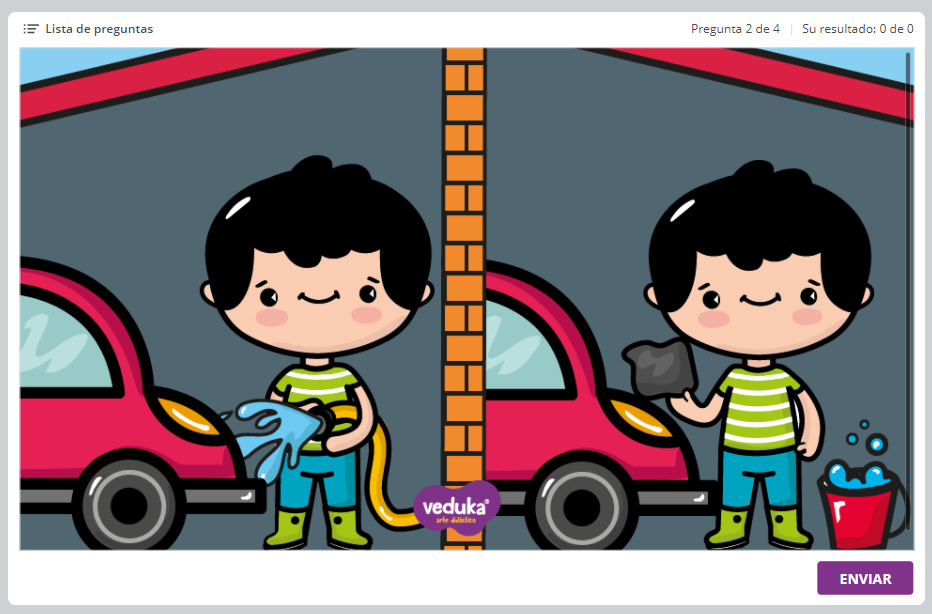 Requisitos técnicosComputadora o dispositivo móvil con acceso a interés  y proyector.Computadora o dispositivo móvil con acceso a interés  y proyector.Computadora o dispositivo móvil con acceso a interés  y proyector.Palabras claveCuidado del medio ambiente, agua, ciencias naturales.Cuidado del medio ambiente, agua, ciencias naturales.Cuidado del medio ambiente, agua, ciencias naturales.